БЛАНК ТЕХНИЧЕСКОГО ЗАДАНИЯ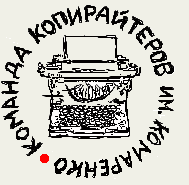 на подготовку Landing Page (Лендинг)Убедитесь, что в техническом задании есть всё, что нам необходимо для того, чтобы понять и выполнить задание так, как Вы считаете нужным.Бриф можно выслать на:http://komarenko.org/contactsПочта: copy@komarenko.orgICQ: copykomarenko@qip.ruSkype: komarenko.orgViber: +380968762566Если мы с вами уже общались через одни из данных контактов, просьба не меняйте тему письма, высылая заполненный бриф.Общая информация:Общая информация:URL, для которого пишется текст (адреса отдельных страниц, названия разделов или сайта, если страницы нет) *:Название компании, контакты *:Тема статьи (общее направление) *:Цели и задачи (продажа; привлечение внимания; информационное наполнение; интересный контент для пользователей; другое – уточнить) *:Основные ключевые слова (если есть) :Моменты, которые обязательно должны быть отражены в материале *:Преимущества или достижения, которые вам хотелось бы особенно выделить:Моменты, которые обязательно должны быть отражены в материале *: Есть ли люди, которые уже сейчас могут оставить отзыв о вашем товаре или услуге? Если есть, то готовы ли они предоставить свои фотографии; адреса своих сайтов, страниц в социальных сетях : Информация о конкурентах: (наименование компаний, почему Вы их считаете конкурентами, их слабые и сильные стороны, ссылки на их web-сайты):Ссылки на тексты, которые вам нравятся и которые можно рассматривать  в качестве удачного примера *:Структура статьи и примерный объем материала по разделам (например, описание товара - 20 % от всего текста; информация о компании – 20%; специальное предложение – 10%;  преимущества – 20%; о доставке – 10%; отзывы – 10%):К примеру:Описание продукта – 10%;Где используют и какую роль играет – 20%;Каким требованиям должен отвечать продукт. Из чего складывается его стоимость – 10%;Преимущества получаемые клиентом – 20%;Доставка 10%;Отзывы 20%;Общий объем. Количество знаков без учета пробелов (min-max за один материал) *:Количество материалов (если речь идет про множество вариаций экземпляров одного и того же текста) *:Срочность заказа*:Дополнительная информация:Дополнительная информация:Краткое название организации
(которое может фигурировать в тексте):Целевая аудитория (краткая характеристика):Требование по стилю:Другие пожелания по тексту:Где вы узнали о наших услугах: